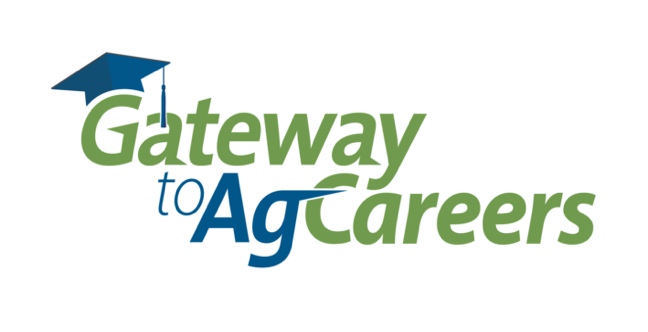 2023 Award RecipientsJustin Allange, Purdue UniversityFei Xyza Asuncion, Kansas State UniversityColeman Byers, University of GeorgiaClara Cobb, Mississippi State UniversityJacob Dempsey, Arizona State UniversityPhillip Lanza, Cornell UniversityRyanna Tiejie, The Ohio State UniversityKelsey Vourazeris, Arizona State University